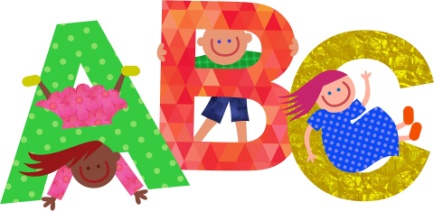 WYPRAWKA ODDZIAŁY PRZEDSZKOLNE 2023/2024ZESZYT: 32 kartkowy A5 w kratkę (dzienniczek) na pierwszej stronie dane kontaktowe do rodziców. Zeszyt ma być obłożony i podpisany na okładce w prawym górnym rogu. PIÓRNIK: 3 ołówki typu Bgumkatemperówka z pojemniczkiemnożyczki /podpisane/klej w sztyfcie duży 2 szt. kredki ołówkowe W SZATNI:kapcie na jasnej podeszwie w podpisanym worku – zostaje w szatniubraniami na zmianę (bielizna, koszulka, spodenki) w dodatkowym podpisanym worku – zostaje w szatniSTRÓJ DO GIMNASTYKI: koszula i spodenki w podpisanym worku – zostaje w klasieWYPOSAŻENIE PLECAKAdzienniczekpojemnik na drugie śniadaniebidon z piciemchusteczki higienicznepiórnikteczka na gumkę A4 – podpisana na okładce w prawym górnym roguDODATKOWO:  blok techniczny biały i kolorowy A4papier kolorowy A4 /nie samoprzylepny/ ryza papieru białegoryza papieru kolorowegokredki Bambino świecowekredki pastelowe olejne min. 12 kolorówplastelina 12 kolorówteczka na gumkę – podpisana na okładce w prawym górnym rogupudełko chusteczek higienicznychpaczka mokrych chusteczekrolka dużego ręcznika papierowego Ważne: wszystkie materiały i przybory muszą być podpisane imieniem i nazwiskiem dziecka! PODRĘCZNIKI:W roku szkolnym 2023/2024 dzieci będą pracowały z wykorzystaniem następujących podręczników:Pakiet „Kolorowe Karty. Poziom B+” Karty pracy cz. 1-4; Wyprawka plastyczna; Czytam, piszę, liczę; Kodowanie;  Autorzy: Klaudia Cebula, Monika Malecha, Martyna Marzec, Jowita PiotrowskaWydawnictwo: Grupa MAC S.A.Pakiet edukacyjny będzie dostępny do zakupienia w szkole 4 września 2023 r.Rodzic powinien sam zakupić:Język angielski: „Tigers & Friends Starter”Autorzy: Carol Read, Mark Ormerod, Anna Parr – ModrzejewskaWydawnictwo: Macmillan Polska Sp. z o.oMateriały do religii należy zakupić dla dzieci, które będą uczęszczały na religię.Religia: „Z Panem Jezusem”    Autorzy: B. Śmigiera, A. Rayzacher-Majewska i in. Wydawnictwo Katechetyczne Warszawa – Olsztyn